论文基本格式论文应包括以下信息：封面（见第4页）；文章标题；作者姓名；中文摘要(不超过200字)；英文摘要；3-5个中文关键词。1.封面2.文章标题论文题目为三号字，黑体，加粗，居中，单倍行距，段前24磅，段后18磅。可分行，每行左右两边至少留3个汉字符空格。3.中文摘要论文题目下为“中文摘要”，三号字，黑体，加粗，居中，单倍行距，段前24磅，段后18磅。摘要内容为小四号字，宋体，行距20磅，段前段后0磅，首行缩进2个汉字符。摘要内容后下空1行，行距20磅，段前段后0磅。4.英文摘要除“Abstract”外，论文中的英文一律采用“Times New Roman”字体。论文英文题目全部采用大写字母，16磅，加粗，居中，单倍行距，段前24磅，段后18磅。论文题目可分行，每行左右两边至少留6个字符空格。英文摘要为“Abstract”，Arial字体，16磅，加粗，居中，单倍行距，段前24磅，段后18磅。英文摘要内容每段开头留四个字符空格，12磅，行距20磅，段前段后0磅。摘要内容后下空1行，行距20磅，段前段后0磅。摘要内容后为“Keywords”，12磅，行距20磅，段前段后0磅。“Keywords”加粗。5.关键词摘要内容后为“关键词”，小四号字，宋体，行距20磅，段前段后0磅，“关键词”三字加粗。关键词数量为3-5个，词与词间用逗号隔开。6.正文正文标题：一级标题为三号字，黑体，加粗，居中，单倍行距，段前24磅，段后18磅；二级标题为四号字，黑体，顶左，单倍行距，段前24磅，段后6磅；三级标题为小四号字，黑体，首行缩进2个汉字符，单倍行距，段前12磅，段后6磅。正文：采用小四号字，宋体（英文用Times New Roman体，12磅），两端对齐，段落首行左缩进2个汉字符，行距20磅，段前段后0磅。图：图名置于图的下方，五号字，宋体，居中，单倍行距，段前6磅，段后12磅，图序与图名之间空2个汉字符。表：表名置于表的上方，五号字，宋体，居中，单倍行距，段前6磅，段后6磅，表序与表名之间空2个汉字符。表下方的注释为五号字，宋体，居左（英文用Times New Roman体10.5磅），单倍行距。注释：一般分为页末注（脚注）和篇末注。脚注，宋体，9磅（英文用Times New Roman，9磅），左对齐，单倍行距，段前段后0磅，按阿拉伯数字编号，每页须重新编号，具体格式参照参考书目格式。7.参考文献“参考文献”为三号字，黑体，加粗，居中，单倍行距，段前24磅，段后18磅。参考文献内容为五号字（英文用Times New Roman体，10.5磅），宋体，行距16磅，段前段后0磅。注：其他具体格式可详细参考兰州大学学位论文规范http://ge.lzu.edu.cn/xueweishouyu/guizhangzhidu/lunwenguanli/2020/1223/158947.html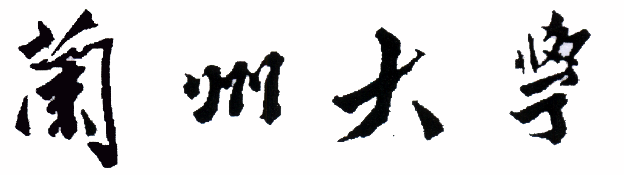 哲学社会学院  研 究 生 学 术 年 会 论 文2022年11月7日论文题目（中文）研究生姓名校园卡号年级2019级学科、专业社会学研究方向组织社会学学位级别硕 士导师姓名、职称